Piaseczno, 28.04.2022 r.UiA.6721.17.1.2019.MKR                                                                                                               OBWIESZCZENIEStosownie do art. 43 ustawy z dnia 3 października 2008 r. o udostępnianiu informacji o środowisku i jego ochronie, udziale społeczeństwa w ochronie środowiska oraz o ocenach oddziaływania na środowisko (t.j. Dz. U. z 2021 r.  poz. 2373 ze zm.) zawiadamiam o zatwierdzeniu Uchwałą Nr 991/XLIX/2022 Rady Miejskiej w Piasecznie z dnia 23.02.2022 r. miejscowego planu zagospodarowania przestrzennego części wsi Julianów Północny (Dz. Urz. Woj. Maz. poz. 3722 z dnia 31 marca 2022 r.)Możliwość zapoznania się treścią przyjętego dokumentu wraz z Rozstrzygnięciem Nadzorczym Nr WNP-I.4131.48.2022.JF Wojewody Mazowieckiego z dnia 21 marca 2022 r. (Dz. Urz. Woj. Maz. poz. 3272 z dnia 21 marca 2022 r.) znajduje się na stronie internetowej Gminy Piaseczno: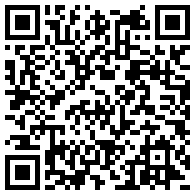 UzasadnienieZgodnie z art. 14 pkt 1 i 2 Ustawy o planowaniu i zagospodarowaniu przestrzennym z dnia 27 marca 2003 r. (t.j. Dz. U. z 2018  poz. 1945 ze zm. )  Rada Miejska w Piasecznie podjęła Uchwałę Nr 296/XIII/2019 w dniu 28 sierpnia 2019 r. w sprawie przystąpienia do sporządzenia miejscowego planu zagospodarowania przestrzennego części wsi Julianów Północny Zgodnie z wymogami ustawowymi podano do wiadomości informacje o udziale społeczeństwa w postępowaniu.  Ogłoszono w prasie lokalnej, poprzez obwieszczenia oraz na stronie internetowej  Gminy Piaseczno www.piaseczno.eu:o podjęciu uchwały o przystąpieniu do sporządzenia planu i możliwości składania wniosków do realizowanego projektu planu w terminie 21 dni od dnia ogłoszenia. o wyłożeniu do publicznego wglądu projektu planu wraz z prognozą oddziaływania na środowisko i możliwości składania uwag. Rozstrzygnięciem nadzorczym Wojewody Mazowieckiego Nr WNP-I.4131.48.2022.JF z dnia 21 marca 2022 r. (Dz. Urz. Woj. Maz. poz. 3272 z dnia 21 marca 2022 r.) stwierdzono nieważność Uchwały Nr 991/XLIX/2022 Rady Miejskiej w Piasecznie z dnia 23.02.2022 r. w zakresie ustaleń:§ 26 pkt 2 lit. e, w zakresie sformułowania: „(…) budynków (…)”;części tekstowej i graficznej, w zakresie terenu oznaczonego symbolem 1K.PodsumowanieSporządzone stosownie do art. 55 ust. 3 ustawy z dnia 3 października 2008 r. o udostępnianiu informacji o środowisku i jego ochronie, udziale społeczeństwa w ochronie środowiska oraz o ocenach oddziaływania na środowisko. Przy opracowywaniu miejscowego planu zagospodarowania przestrzennego analizowano możliwości rozwiązań alternatywnych. Podstawą sformułowania zasad zagospodarowania terenu w planie była gruntowna analiza występujących uwarunkowań, w tym stanu środowiska. W realizowanym planie zapewniono warunki do ochrony środowiska. Projekt ww. miejscowego planu zagospodarowania przestrzennego został pozytywnie zaopiniowany przez Regionalnego Dyrektora Ochrony Środowiska oraz Państwowego Powiatowego Inspektora Sanitarnego. Skutki ustaleń planu nie będą miały zasięgu transgranicznego.Ustalenia miejscowego planu zagospodarowania przestrzennego części wsi Julianów Północny pozwalają na realizację założeń polityki przestrzennej miasta i gminy Piaseczno określonej w Studium uwarunkowań i kierunków zagospodarowania przestrzennego. Zastosowanie zasad zawartych w ustaleniach planu pozwoli na rozwój gminy Piaseczna w przyszłości z zachowaniem zasad ładu przestrzennego.                                                                                                        Z up. Burmistrza Miasta i Gminy Piaseczno                                                                                                             mgr inż. arch. Anna Pakulińska-Attia                                                                                                               NACZELNIK                                                                                                                        Wydziału Urbanistyki i Architektury